
Annex A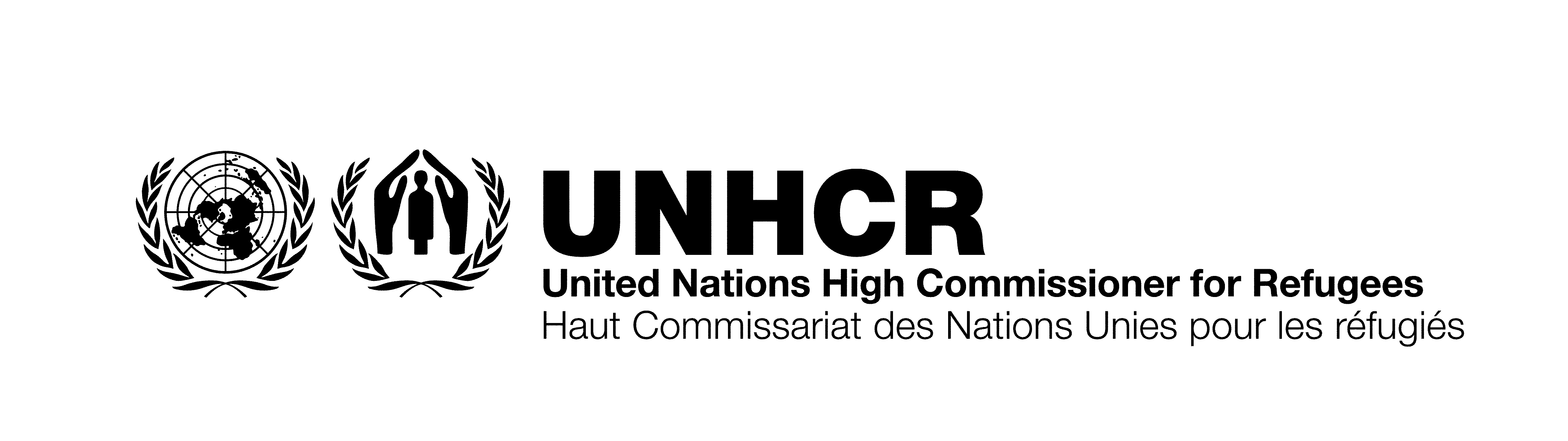 Bid Data FormSuppliers should fill below table as part of their offer:Company Name: 			_____________________________________Authorized Person & Title: 		_______________________________Signature & stamp:       		__________________________________Date:                       			_____________________________________Other Information pertaining to our RFQ are as follows:Other Information pertaining to our RFQ are as follows:Yes, we will comply (State, as requiredNo, we cannot comply (state as required)Project completion time: Acceptance to complete the delivery as per agreed schedule.Offer Validity: (Minimum 30 Calendar Days from the closing date of the tender).Delivery:Prices should include all costs till UNHCR Peshawar officeDelivery:Prices should include all costs till UNHCR Peshawar officePayment Term: Acceptance to UNHCR payment terms i.e., 30 days net after invoice is verified by UNHCR. No advance payment Payment Term: Acceptance to UNHCR payment terms i.e., 30 days net after invoice is verified by UNHCR. No advance payment Acceptance of UNHCR General Terms and Conditions for GoodsAcceptance of UNHCR General Terms and Conditions for GoodsAcceptance to offer services as per Technical Specifications mentioned in Annex B.Acceptance to offer services as per Technical Specifications mentioned in Annex B.